附件3：	2020年下半年中小学教师资格考试（笔试）山东理工大学考点平面图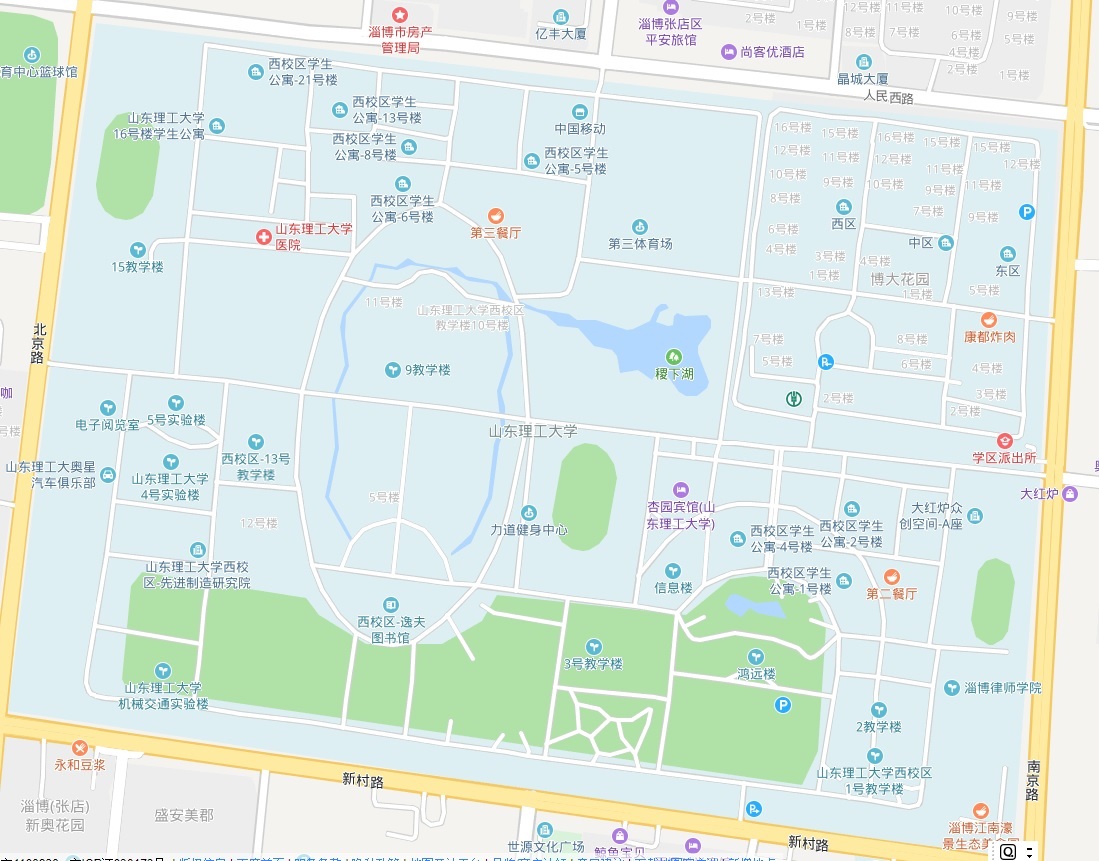 